OZNÁMENÍ O ZAHÁJENÍ INVESTIČNÍ AKCE „Rekonstrukce komunikace Topasová“Vážení občané,	tímto oznámením si Vás dovolujeme informovat, že Obec Kamenice začne realizovat investiční akci obnovy stávajícího povrchu v ul. Topasová, a to v celém úseku ulice.	Ačkoliv věříme, že především rezidenti ocení finální obnovu povrchů v předmětné lokalitě, je potřeba přijmout skutečnost, že se stavbou samotnou jsou spojená určitá dočasná dopravní omezení, která v nemalé míře mohou zasáhnout především právě rezidenty v předmětném úseku. Z tohoto důvodu se předem omlouváme za komplikace a děkujeme za pochopení.Investiční akce bude probíhat za plné uzavírky celého úseku jinak to ani bohužel není možné.Předpokládaný orientační harmonogram akce zahájení stavebních prací							17.10 2022ukončení stavební činnosti dle klimatických podmínek, budeme vás včas informovatNa základě požadavku obce zhotovitel přislíbil s ohledem na délku výstavby částečný „výjezd“ a „vjezd“ vozidel k jednotlivým nemovitostem. Má to však několik podmínek. První a nejdůležitější je, že každý požadovaný pohyb vozidel po stavbě musí být ohlášen a odsouhlasen zástupcem stavební společnosti, dále že nebude docházet k odstavování vozidel v uličním prostoru a v neposlední řadě je nutné zmínit, že každý takovýto pohyb v prostoru staveniště je na vlastní riziko bez možnosti případného vymáhání škody při poškození vozidla. Během výstavby bude několik období, kdy nebude možné s ohledem na technologické procesy na stavbu vjet vůbec a to bez výjimek (pokládky asfaltové vrstvy atd.)Prosíme tedy o důslednou komunikaci se zástupcem stavby, v případě, že bude docházet k porušování dohod, bude nutné vjezd na staveniště omezit bez výjimek.   PARKOVÁNÍ:S ohledem na výše uvedené nebude možné v rámci schválené plné uzavírky předmětným úsekem projíždět, a ani nebude možné předmětný úsek využít jako parkovací stání. Pro rezidenty bude připravená parkovací plocha vysypaná štěrkem viz příloha č.1 - mapa parkování.SVOZ KOMUNÁLNÍHO ODPADU:Svoz komunálního odpadu bude probíhat v obvyklých dnech a hodinách. Momentálně se vás změna nijak nedotkne, při změně vás budeme včas informovat kam je zapotřebí přistavit popelnice ve svozový den.OSTATNÍ:Dále upozorňujeme, že na nově realizovaný povrch bude existovat smluvní záruka po dobu 5 let, a tudíž nebude během této doby možné do nově realizovaného povrchu zasahovat. Tudíž nebude po tuto dobu možné realizovat především přípojky inženýrských a jiných sítí s přímým „vstupem“ do předmětné komunikace v nově realizovaném úseku.  Pokud víte o nutnosti vstupu do komunikace, prosím obratem kontaktujte zástupce obce k domluvě o dalším postupu.Kontakt na Zhotovitele (pro operativní kontakt):vedení firmy:			Pavel Makula; maakula@seznam.cz; +420 723 451 365.vedení stavby:		Michal Hruška; +420 721 822 228Kontakt na zástupce Obce:investiční technik		Bc. Alexandra Horáčková; horackova@kamenice.cz; +420 737 258 288Děkujeme za pochopení a prosíme, při pohybu v prostoru stavby dbejte maximální opatrnosti.Příloha č. 1: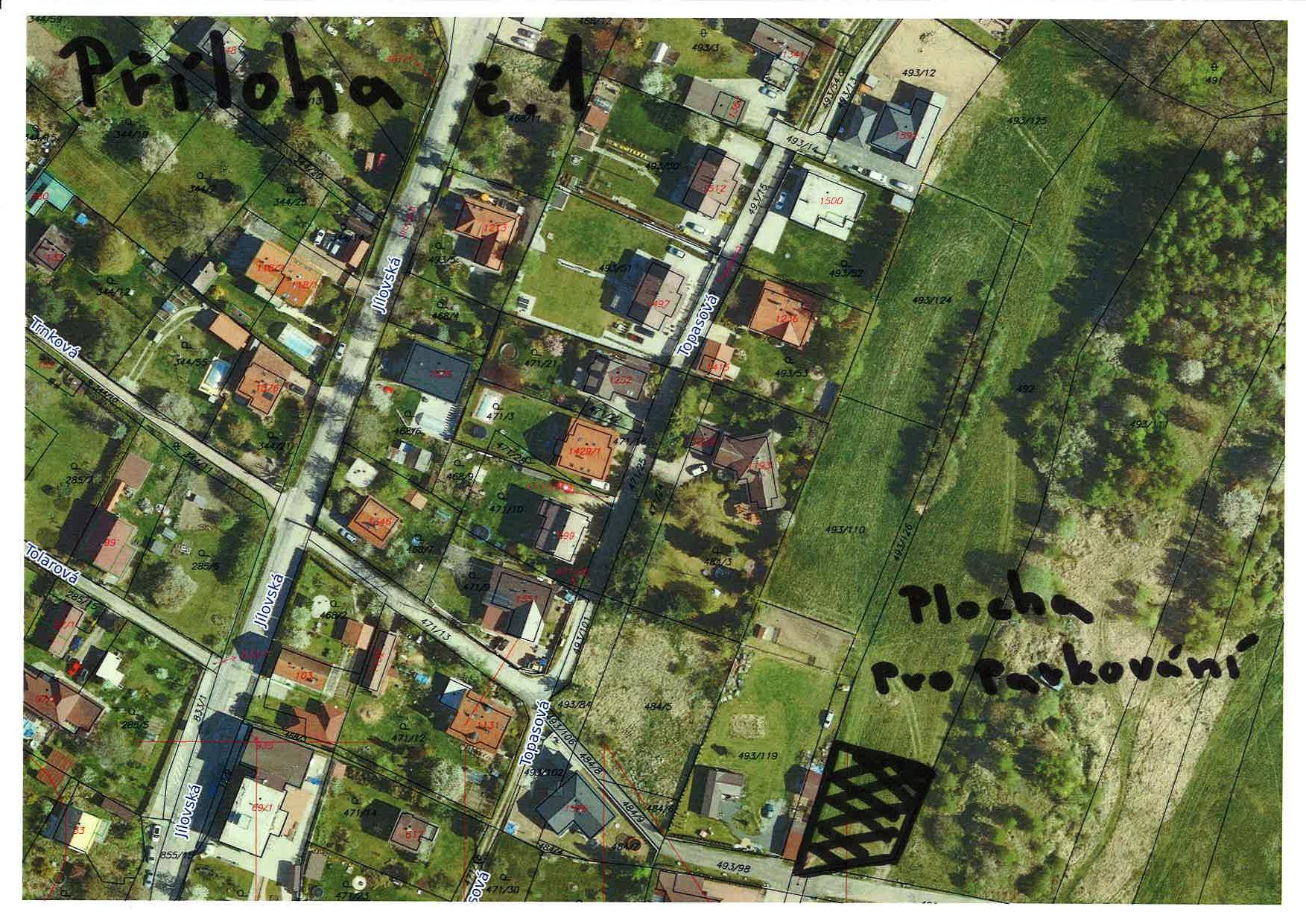 